目	录第一部分 单位概况一、主要职能二、单位机构设置及预算单位构成情况三、2023年度单位主要工作任务及目标第二部分 2023年度单位预算表一、收支总表二、收入总表三、支出总表四、财政拨款收支总表五、财政拨款支出表（功能科目）六、财政拨款基本支出表（经济科目）七、一般公共预算支出表八、一般公共预算基本支出表九、一般公共预算“三公”经费、会议费、培训费支出表十、政府性基金预算支出表十一、国有资本经营预算支出预算表十二、一般公共预算机关运行经费支出预算表十三、政府采购支出表第三部分 2023年度单位预算情况说明第四部分 名词解释第一部分 单位概况一、主要职能负责新能源和可再生能源的技术指导和技术推广服务；负责新能源和可再生能源开发利用行业相关技术规范和施工操作规程的制订、落实及技术质量监督、检查、考核工作；负责农村能源、农业生态环境保护、农村生物质资源综合利用项目的课题研究、试验示范和推广应用工作；负责无公害农产品、绿色食品、有机食品生产基地环境管理中的粪便污水和工副业有机残留物沼气厌氧发酵无害化处理及相关的能源环境工程建设管理服务工作；负责能源环保生态模式和以资源综合利用为重点的“生物链”工程技术研究、试验及面上推广服务工作；负责农村能源利用设备和农村有机污水沼气净化装置的维修服务和安全生产管理工作；负责农村能源生态环保知识的科普宣传、技术咨询和技术培训工作；负责农村能源生态环保建设的调查研究、经验总结、定点测报和资料数据汇总上报工作。二、单位机构设置及预算单位构成情况根据单位职责分工，本单位无内设机构。本单位无下属单位。三、2023年度单位主要工作任务及目标2023年，将遵循“因地制宜、综合利用、提质增效”的原则，不断探索新形势下农村能源建设、管理、服务的新机制、新模式、新举措。1、沼气设施摸底排查。2023年我们将结合历年全国农村可再生能源统计数据和本地农村沼气设施建设历史数据，再次组织全市各镇进行一次全面的摸底调查，梳理核实全市农村沼气设施基本情况及运行状态，实行定期调查、动态管理。同时，农业农村部开发了“农村沼气设施安全隐患排查小程序”，要求村注册信息员、镇县注册管理员，将农村沼气设施的基本情况、GPS定位、业主姓名、身份证、电话号码等录入到位，所以设施均要到现场拍照录入，该项工作从2022年年中开始推进，截至目前已录入数据8000条次，2023年将加大推进力度，确保全面录入到位。2、沼气工程安全报废。农业部发布了《农村沼气安全处置技术规程》的行业标准，技术规程出台以后，要求更严、标准更高，明确废置施工需由有资质企业进行拆除，同时废置前需进行安全检测评价。目前，我们也在组织站上同志共同学习，2023年将组织对全市闲置的沼气工程进行摸底排查，对确需报废的沼气工程，废置前按照新规程要求做好培训工作，废置时组织技术人员现场进行监督和指导，废置结束后按要求做好竣工备案手续。通过张贴警示标志、实行功能报废、填埋拆除的方式，逐步进行销号管理。3、技术指导进场入户。2023年将重新编制管理手册，组织技术人员逐场逐户对规模养殖场沼气工程做好PH值调节、发电设备维护、沼液喷施配比等技术指导工作，做到65家重点沼气工程全覆盖，使沼气工程发挥最大作用。针对户用沼气，将明确一名人员，专门对闲置重新启用或存在产气不着火、不产气等问题的户主进行解答并指导，必要时采用上门等方式现场调试。加大对在建工程技术指导力度，目前新好沼气工程已进入收尾阶段，约1000m³厌氧发酵容积，1万m³氧化塘，将指导其做好运行调试工作，同时积极引导新好及维记做好沼气发电的再利用工作。4、安全生产规范到位。2023年我们准备按照管理机制网格化、安全检查长效化、宣传引导常态化三步走的方式推进安全生产工作。一是要求乡镇明确责任部门以及责任人，村明确1名农村能源安全协管员，确保纵向到底、横向到边，着力健全全市农村能源安全生产网格化管理服务机制。二是加强检查。针对沼气工程的特殊性，编制《安全生产检查要点》，明确检查内容、检查要点和工作要求，组织全市各镇对农村沼气进行拉网式检查，确保检查无遗漏、无盲区、无死角。我们在镇级检查基础上，组织技术人员逐项检查，督促各责任主体强化安全生产责任，对发现的安全隐患加强跟踪，确保限期内整改到位，闭环管理，一年组织四轮次，确保户用沼气每镇必到、111户沼气工程全覆盖。三是注重宣传。积极做好普法宣传教育工作，通过翼企云平台，在节假日、投出料高峰期、低高温等时间节点，分层次分类别定期向镇能管员、村协管员以及规模沼气工程负责人发送沼气安全注意事项，提升安全防范意识；同时制作发放《安全管理手册》、《安全生产告知书》，签订《安全生产管理责任状》，提升责任主体的应急处理能力。第二部分2023年度如皋市农村能源技术指导站单位预算表注：本单位无政府性基金预算，也没有使用政府性基金安排的支出，故本表无数据。注：本单位无国有资本经营预算支出，故本表无数据。注：1.“机关运行经费”指行政单位（含参照公务员法管理的事业单位）使用一般公共预算安排的基本支出中的日常公用经费支出，包括办公及印刷费、邮电费、差旅费、会议费、福利费、日常维修费、专用材料及一般设备购置费、办公用房水电费、办公用房取暖费、办公用房物业管理费、公务用车运行维护费及其他费用等。2.本单位无一般公共预算机关运行经费支出，故本表无数据。注：本单位无政府采购支出，故本表无数据。第三部分 2023年度单位预算情况说明一、收支预算总体情况说明如皋市农村能源技术指导站2023年度收入、支出预算总计322.09万元，与上年相比收、支预算总计各减少24.46万元，减少7.06%。其中：（一）收入预算总计322.09万元。包括：1．本年收入合计322.09万元。（1）一般公共预算拨款收入322.09万元，与上年相比减少24.46万元，减少7.06%。主要原因是一是本年在职人员预算比上年少一人，工资福利减少；二是在职在编绩效工资标准降低，工资福利减少；三是根据相关规定，压减专项业务费支出。（2）政府性基金预算拨款收入0万元，与上年预算数相同。（3）国有资本经营预算拨款收入0万元，与上年预算数相同。（4）财政专户管理资金收入0万元，与上年预算数相同。（5）事业收入0万元，与上年预算数相同。（6）事业单位经营收入0万元，与上年预算数相同。（7）上级补助收入0万元，与上年预算数相同。（8）附属单位上缴收入0万元，与上年预算数相同。（9）其他收入0万元，与上年预算数相同。2．上年结转结余为0万元。与上年预算数相同。（二）支出预算总计322.09万元。包括：1．本年支出合计322.09万元。（1）社会保障和就业支出（类）支出21.21万元，主要用于由单位为在职人员缴纳的机关事业单位养老保险及职业年金的支出。与上年相比减少0.51万元，减少2.35%。主要原因是本年在职人员预算比上年少一人，社会保障和就业支出减少。（2）卫生健康支出（类）支出10.6万元，主要用于由单位为在职人员缴纳的基本医疗保险的支出。与上年相比增加0.64万元，增长6.43%。主要原因是本年该功能科目含生育保险缴费支出，去年不含，故本年该项支出增加。（3）农林水支出（类）支出219.25万元，主要用于在职及退休人员工资福利、遗属补助、维护单位正常运转等基本支出及完成相关业务工作所发生的支出。与上年相比减少34.16万元，减少13.48%。主要原因是一是本年在职人员预算比上年少一人，工资福利减少；二是在职在编绩效工资标准降低，工资福利减少；三是根据规定压减专项业务费支出。（4）住房保障支出（类）支出71.03万元，主要用于单位为在职人员缴纳的住房公积金和购房补贴及发放给在职人员的提租补贴和购房补贴支出。与上年相比增加9.57万元，增长15.57%。主要原因是在职人员住房保障支出的计提基数增加，住房保障支出增加。2．年终结转结余为0万元。二、收入预算情况说明如皋市农村能源技术指导站2023年收入预算合计322.09万元，包括本年收入322.09万元，上年结转结余0万元。其中：本年一般公共预算收入322.09万元，占100%；本年政府性基金预算收入0万元，占0%；本年国有资本经营预算收入0万元，占0%；本年财政专户管理资金0万元，占0%；本年事业收入0万元，占0%；本年事业单位经营收入0万元，占0%；本年上级补助收入0万元，占0%；本年附属单位上缴收入0万元，占0%；本年其他收入0万元，占0%；上年结转结余的一般公共预算收入0万元，占0%；上年结转结余的政府性基金预算收入0万元，占0%；上年结转结余的国有资本经营预算收入0万元，占0%；上年结转结余的财政专户管理资金0万元，占0%；上年结转结余的单位资金0万元，占0%。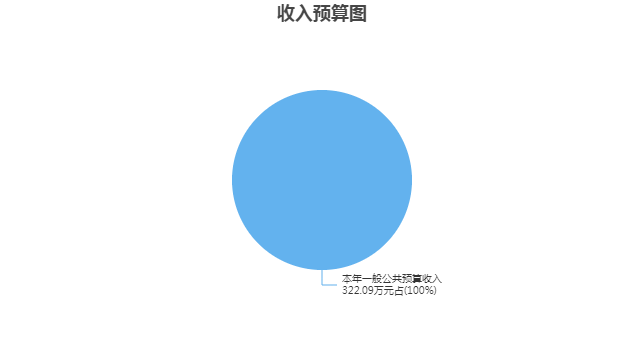 三、支出预算情况说明如皋市农村能源技术指导站2023年支出预算合计322.09万元，其中：基本支出313.09万元，占97.21%；项目支出9万元，占2.79%；事业单位经营支出0万元，占0%；上缴上级支出0万元，占0%；对附属单位补助支出0万元，占0%。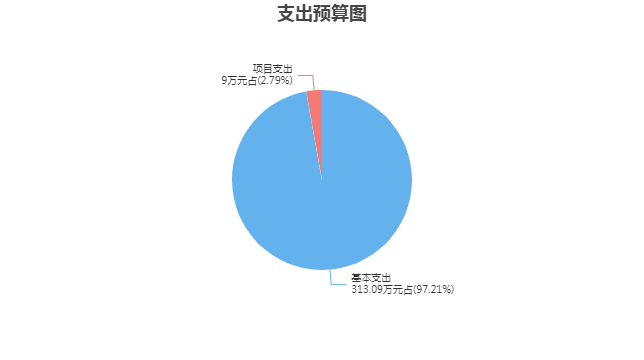 四、财政拨款收支预算总体情况说明如皋市农村能源技术指导站2023年度财政拨款收、支总预算322.09万元。与上年相比，财政拨款收、支总计各减少24.46万元，减少7.06%。主要原因是一是本年在职人员预算比上年少一人，工资福利减少；二是在职在编绩效工资标准降低，工资福利减少；三是根据相关规定，压减专项业务费支出。五、财政拨款支出预算情况说明如皋市农村能源技术指导站2023年财政拨款预算支出322.09万元，占本年支出合计的100%。与上年相比，财政拨款支出减少24.46万元，减少7.06%。主要原因是一是本年在职人员预算比上年少一人，工资福利减少；二是在职在编绩效工资标准降低，工资福利减少；三是根据相关规定，压减专项业务费支出。其中：（一）社会保障和就业支出（类）1.行政事业单位养老支出（款）机关事业单位基本养老保险缴费支出（项）支出14.14万元，与上年相比减少0.34万元，减少2.35%。主要原因是本年在职人员预算比上年少一人，机关事业单位基本养老保险缴费支出减少。2.行政事业单位养老支出（款）机关事业单位职业年金缴费支出（项）支出7.07万元，与上年相比减少0.17万元，减少2.35%。主要原因是本年在职人员预算比上年少一人，机关事业单位职业年金缴费支出减少。（二）卫生健康支出（类）行政事业单位医疗（款）事业单位医疗（项）支出10.6万元，与上年相比增加0.64万元，增长6.43%。主要原因是本年事业单位医疗支出含生育保险缴费支出，去年不含，故本年事业单位医疗支出增加。（三）农林水支出（类）农业农村（款）事业运行（项）支出219.25万元，与上年相比减少34.16万元，减少13.48%。主要原因是一是本年在职人员预算比上年少一人，工资福利减少；二是在职在编绩效工资标准降低，工资福利减少；三是根据规定压减专项业务费支出。（四）住房保障支出（类）1.住房改革支出（款）住房公积金（项）支出22.43万元，与上年相比增加3.02万元，增长15.56%。主要原因是在职人员住房保障支出的计提基数增加，住房公积金支出增加。2.住房改革支出（款）提租补贴（项）支出6.61万元，与上年相比增加1.08万元，增长19.53%。主要原因是在职人员住房保障支出的计提基数增加，提租补贴支出增加。3.住房改革支出（款）购房补贴（项）支出41.99万元，与上年相比增加5.47万元，增长14.98%。主要原因是在职人员住房保障支出的计提基数增加，购房补贴支出增加。六、财政拨款基本支出预算情况说明如皋市农村能源技术指导站2023年度财政拨款基本支出预算313.09万元，其中：（一）人员经费300.33万元。主要包括：基本工资、津贴补贴、奖金、伙食补助费、机关事业单位基本养老保险缴费、职业年金缴费、职工基本医疗保险缴费、其他社会保障缴费、住房公积金、其他工资福利支出、退休费、生活补助、其他对个人和家庭的补助。（二）公用经费12.76万元。主要包括：办公费、会议费、培训费、公务接待费、工会经费、福利费、其他交通费用、税金及附加费用、其他商品和服务支出。七、一般公共预算支出预算情况说明如皋市农村能源技术指导站2023年一般公共预算财政拨款支出预算322.09万元，与上年相比减少24.46万元，减少7.06%。主要原因是一是本年在职人员预算比上年少一人，工资福利减少；二是在职在编绩效工资标准降低，工资福利减少；三是根据相关规定，压减专项业务费支出。八、一般公共预算基本支出预算情况说明如皋市农村能源技术指导站2023年度一般公共预算财政拨款基本支出预算313.09万元，其中：（一）人员经费300.33万元。主要包括：基本工资、津贴补贴、奖金、伙食补助费、机关事业单位基本养老保险缴费、职业年金缴费、职工基本医疗保险缴费、其他社会保障缴费、住房公积金、其他工资福利支出、退休费、生活补助、其他对个人和家庭的补助。（二）公用经费12.76万元。主要包括：办公费、会议费、培训费、公务接待费、工会经费、福利费、其他交通费用、税金及附加费用、其他商品和服务支出。九、一般公共预算“三公”经费、会议费、培训费支出预算情况说明如皋市农村能源技术指导站2023年度一般公共预算拨款安排的“三公”经费预算支出中，因公出国（境）费支出0万元，占“三公”经费的0%；公务用车购置及运行维护费支出0万元，占“三公”经费的0%；公务接待费支出1万元，占“三公”经费的100%。具体情况如下：1．因公出国（境）费预算支出0万元，与上年预算数相同。2．公务用车购置及运行维护费预算支出0万元。其中：（1）公务用车购置预算支出0万元，与上年预算数相同。（2）公务用车运行维护费预算支出0万元，与上年预算数相同。3．公务接待费预算支出1万元，比上年预算减少0.3万元，主要原因是根据相关规定，压减“三公”经费支出，公务接待费预算支出减少。如皋市农村能源技术指导站2023年度一般公共预算拨款安排的会议费预算支出0.3万元，比上年预算减少0.3万元，主要原因是本年在职人员预算减少一人，预算总人数降到10人以下，会议费预算支出减少。如皋市农村能源技术指导站2023年度一般公共预算拨款安排的培训费预算支出0.45万元，比上年预算减少0.05万元，主要原因是本年在职人员预算减少一人，培训费预算支出减少。十、政府性基金预算支出预算情况说明如皋市农村能源技术指导站2023年政府性基金支出预算支出0万元。与上年预算数相同。十一、国有资本经营预算支出预算情况说明如皋市农村能源技术指导站2023年国有资本经营预算支出0万元。与上年预算数相同。十二、一般公共预算机关运行经费支出预算情况说明2023年本单位一般公共预算机关运行经费预算支出0万元。与上年预算数相同。十三、政府采购支出预算情况说明2023年度政府采购支出预算总额0万元，其中：拟采购货物支出0万元、拟采购工程支出0万元、拟采购服务支出0万元。十四、国有资产占用情况说明本单位共有车辆0辆，其中，副部（省）级及以上领导用车0辆、主要领导干部用车0辆、机要通信用车0辆、应急保障用车0辆、执法执勤用车0辆、特种专业技术用车0辆、离退休干部用车0辆，其他用车0辆；单价50万元（含）以上的通用设备0台（套），单价100万元（含）以上的专用设备0台（套）。十五、预算绩效目标设置情况说明2023年度，本单位整体支出纳入绩效目标管理，涉及财政性资金322.09万元；本单位共3个项目纳入绩效目标管理，涉及财政性资金合计9万元，占财政性资金(基本支出除外)总额的比例为100%。第四部分 名词解释一、财政拨款：单位从同级财政部门取得的各类财政拨款，包括一般公共预算拨款、政府性基金预算拨款、国有资本经营预算拨款。二、财政专户管理资金：缴入财政专户、实行专项管理的高中以上学费、住宿费、高校委托培养费、函大、电大、夜大及短训班培训费等教育收费。三、单位资金：除财政拨款收入和财政专户管理资金以外的收入，包括事业收入（不含教育收费）、上级补助收入、附属单位上缴收入、事业单位经营收入及其他收入（包含债务收入、投资收益等）。四、基本支出：指为保障机构正常运转、完成工作任务而发生的人员支出和公用支出。五、项目支出：指在基本支出之外为完成特定工作任务和事业发展目标所发生的支出。六、“三公”经费：指部门用一般公共预算财政拨款安排的因公出国（境）费、公务用车购置及运行维护费和公务接待费。其中，因公出国（境）费反映单位公务出国（境）的住宿费、旅费、伙食补助费、杂费、培训费等支出；公务用车购置及运行维护费反映单位公务用车购置费、燃料费、维修费、过路过桥费、保险费、安全奖励费用等支出；公务接待费反映单位按规定开支的各类公务接待（含外宾接待）支出。七、机关运行经费：指行政单位（含参照公务员法管理的事业单位）使用一般公共预算安排的基本支出中的日常公用经费支出，包括办公及印刷费、邮电费、差旅费、会议费、福利费、日常维修费、专用材料及一般设备购置费、办公用房水电费、办公用房取暖费、办公用房物业管理费、公务用车运行维护费及其他费用等。八、社会保障和就业支出(类)行政事业单位养老支出(款)机关事业单位基本养老保险缴费支出(项)：反映机关事业单位实施养老保险制度由单位缴纳的基本养老保险费支出。九、社会保障和就业支出(类)行政事业单位养老支出(款)机关事业单位职业年金缴费支出(项)：反映机关事业单位实施养老保险制度由单位实际缴纳的职业年金支出。十、卫生健康支出(类)行政事业单位医疗(款)事业单位医疗(项)：反映财政部门安排的事业单位基本医疗保险缴费经费，未参加医疗保险的事业单位的公费医疗经费，按国家规定享受离休人员待遇的医疗经费。十一、农林水支出(类)农业农村(款)事业运行(项)：反映用于农业事业单位基本支出，事业单位设施、系统运行与资产维护等方面的支出。十二、住房保障支出(类)住房改革支出(款)住房公积金(项)：反映行政事业单位按人力资源和社会保障部、财政部规定的基本工资和津贴补贴以及规定比例为职工缴纳的住房公积金。十三、住房保障支出(类)住房改革支出(款)提租补贴(项)：反映按房改政策规定的标准，行政事业单位向职工发放的租金补贴。十四、住房保障支出(类)住房改革支出(款)购房补贴(项)：反映按房改政策规定，行政事业单位向符合条件职工、军队(含武警)向转役复员离退休人员发放的用于购买住房的补贴。2023年度
如皋市农村能源技术指导站
单位预算公开公开01表公开01表公开01表公开01表公开01表收支总表收支总表收支总表收支总表收支总表单位：如皋市农村能源技术指导站单位：如皋市农村能源技术指导站单位：如皋市农村能源技术指导站单位：万元单位：万元收入收入支出支出支出项目预算数项目项目预算数一、一般公共预算拨款收入322.09一、一般公共服务支出一、一般公共服务支出二、政府性基金预算拨款收入二、外交支出二、外交支出三、国有资本经营预算拨款收入三、国防支出三、国防支出四、财政专户管理资金收入四、公共安全支出四、公共安全支出五、事业收入五、教育支出五、教育支出六、事业单位经营收入六、科学技术支出六、科学技术支出七、上级补助收入七、文化旅游体育与传媒支出七、文化旅游体育与传媒支出八、附属单位上缴收入八、社会保障和就业支出八、社会保障和就业支出21.21九、其他收入九、社会保险基金支出九、社会保险基金支出十、卫生健康支出十、卫生健康支出10.60十一、节能环保支出十一、节能环保支出十二、城乡社区支出十二、城乡社区支出十三、农林水支出十三、农林水支出219.25十四、交通运输支出十四、交通运输支出十五、资源勘探工业信息等支出十五、资源勘探工业信息等支出十六、商业服务业等支出十六、商业服务业等支出十七、金融支出十七、金融支出十八、援助其他地区支出 十八、援助其他地区支出 十九、自然资源海洋气象等支出十九、自然资源海洋气象等支出二十、住房保障支出二十、住房保障支出71.03二十一、粮油物资储备支出二十一、粮油物资储备支出二十二、国有资本经营预算支出二十二、国有资本经营预算支出二十三、灾害防治及应急管理支出二十三、灾害防治及应急管理支出二十四、预备费二十四、预备费二十五、其他支出二十五、其他支出二十六、转移性支出二十六、转移性支出二十七、债务还本支出二十七、债务还本支出二十八、债务付息支出二十八、债务付息支出二十九、债务发行费用支出二十九、债务发行费用支出三十、抗疫特别国债安排的支出三十、抗疫特别国债安排的支出本年收入合计322.09本年支出合计本年支出合计322.09上年结转结余年终结转结余年终结转结余收入总计322.09支出总计支出总计322.09公开02表公开02表公开02表公开02表公开02表公开02表公开02表公开02表公开02表公开02表公开02表公开02表公开02表公开02表公开02表公开02表公开02表公开02表公开02表收入总表收入总表收入总表收入总表收入总表收入总表收入总表收入总表收入总表收入总表收入总表收入总表收入总表收入总表收入总表收入总表收入总表收入总表收入总表单位：如皋市农村能源技术指导站单位：如皋市农村能源技术指导站单位：如皋市农村能源技术指导站单位：如皋市农村能源技术指导站单位：如皋市农村能源技术指导站单位：如皋市农村能源技术指导站单位：如皋市农村能源技术指导站单位：如皋市农村能源技术指导站单位：如皋市农村能源技术指导站单位：如皋市农村能源技术指导站单位：如皋市农村能源技术指导站单位：如皋市农村能源技术指导站单位：如皋市农村能源技术指导站单位：万元单位：万元单位：万元单位：万元单位：万元单位：万元单位代码单位名称合计本年收入本年收入本年收入本年收入本年收入本年收入本年收入本年收入本年收入本年收入上年结转结余上年结转结余上年结转结余上年结转结余上年结转结余上年结转结余单位代码单位名称合计小计一般公共预算政府性基金预算国有资本经营预算财政专户管理资金事业收入事业单位经营收入上级补助收入附属单位上缴收入其他收入小计一般公共预算政府性基金预算国有资本经营预算财政专户管理资金单位资金合计合计322.09322.09322.09  060012如皋市农村能源技术指导站322.09322.09322.09公开03表公开03表公开03表公开03表公开03表公开03表公开03表公开03表支出总表支出总表支出总表支出总表支出总表支出总表支出总表支出总表单位：如皋市农村能源技术指导站单位：如皋市农村能源技术指导站单位：如皋市农村能源技术指导站单位：如皋市农村能源技术指导站单位：如皋市农村能源技术指导站单位：如皋市农村能源技术指导站单位：万元单位：万元科目编码科目名称合计基本支出项目支出事业单位经营支出上缴上级支出对附属单位补助支出合计合计322.09313.099.00208社会保障和就业支出21.2121.21  20805行政事业单位养老支出21.2121.21    2080505机关事业单位基本养老保险缴费支出14.1414.14    2080506机关事业单位职业年金缴费支出7.077.07210卫生健康支出10.6010.60  21011行政事业单位医疗10.6010.60    2101102事业单位医疗10.6010.60213农林水支出219.25210.259.00  21301农业农村219.25210.259.00    2130104事业运行219.25210.259.00221住房保障支出71.0371.03  22102住房改革支出71.0371.03    2210201住房公积金22.4322.43    2210202提租补贴6.616.61    2210203购房补贴41.9941.99公开04表公开04表公开04表公开04表财政拨款收支总表财政拨款收支总表财政拨款收支总表财政拨款收支总表单位：如皋市农村能源技术指导站单位：如皋市农村能源技术指导站单位：如皋市农村能源技术指导站单位：万元收	入收	入支	出支	出项	目预算数项目预算数一、本年收入322.09一、本年支出322.09（一）一般公共预算拨款322.09（一）一般公共服务支出（二）政府性基金预算拨款（二）外交支出（三）国有资本经营预算拨款（三）国防支出二、上年结转（四）公共安全支出（一）一般公共预算拨款（五）教育支出（二）政府性基金预算拨款（六）科学技术支出（三）国有资本经营预算拨款（七）文化旅游体育与传媒支出（八）社会保障和就业支出21.21（九）社会保险基金支出（十）卫生健康支出10.60（十一）节能环保支出（十二）城乡社区支出（十三）农林水支出219.25（十四）交通运输支出（十五）资源勘探工业信息等支出（十六）商业服务业等支出（十七）金融支出（十八）援助其他地区支出 （十九）自然资源海洋气象等支出（二十）住房保障支出71.03（二十一）粮油物资储备支出（二十二）国有资本经营预算支出（二十三）灾害防治及应急管理支出（二十四）预备费（二十五）其他支出（二十六）转移性支出（二十七）债务还本支出（二十八）债务付息支出（二十九）债务发行费用支出（三十）抗疫特别国债安排的支出二、年终结转结余收入总计322.09支出总计322.09公开05表公开05表公开05表公开05表公开05表公开05表公开05表财政拨款支出表（功能科目）财政拨款支出表（功能科目）财政拨款支出表（功能科目）财政拨款支出表（功能科目）财政拨款支出表（功能科目）财政拨款支出表（功能科目）财政拨款支出表（功能科目）单位：如皋市农村能源技术指导站单位：如皋市农村能源技术指导站单位：如皋市农村能源技术指导站单位：如皋市农村能源技术指导站单位：如皋市农村能源技术指导站单位：如皋市农村能源技术指导站单位：万元科目编码科目名称合计基本支出基本支出基本支出项目支出科目编码科目名称合计小计人员经费公用经费项目支出合计合计322.09313.09300.3312.769.00208社会保障和就业支出21.2121.2121.21  20805行政事业单位养老支出21.2121.2121.21    2080505机关事业单位基本养老保险缴费支出14.1414.1414.14    2080506机关事业单位职业年金缴费支出7.077.077.07210卫生健康支出10.6010.6010.60  21011行政事业单位医疗10.6010.6010.60    2101102事业单位医疗10.6010.6010.60213农林水支出219.25210.25197.4912.769.00  21301农业农村219.25210.25197.4912.769.00    2130104事业运行219.25210.25197.4912.769.00221住房保障支出71.0371.0371.03  22102住房改革支出71.0371.0371.03    2210201住房公积金22.4322.4322.43    2210202提租补贴6.616.616.61    2210203购房补贴41.9941.9941.99公开06表公开06表公开06表公开06表公开06表财政拨款基本支出表（经济科目）财政拨款基本支出表（经济科目）财政拨款基本支出表（经济科目）财政拨款基本支出表（经济科目）财政拨款基本支出表（经济科目）单位：如皋市农村能源技术指导站单位：如皋市农村能源技术指导站单位：如皋市农村能源技术指导站单位：如皋市农村能源技术指导站单位：万元部门预算支出经济分类科目部门预算支出经济分类科目本年财政拨款基本支出本年财政拨款基本支出本年财政拨款基本支出科目编码科目名称合计人员经费公用经费合计合计313.09300.3312.76301工资福利支出250.58250.58  30101基本工资38.1738.17  30102津贴补贴92.4192.41  30103奖金56.1656.16  30106伙食补助费3.573.57  30108机关事业单位基本养老保险缴费14.1414.14  30109职业年金缴费7.077.07  30110职工基本医疗保险缴费10.6010.60  30112其他社会保障缴费0.630.63  30113住房公积金22.4322.43  30199其他工资福利支出5.405.40302商品和服务支出12.7612.76  30201办公费1.001.00  30215会议费0.300.30  30216培训费0.450.45  30217公务接待费1.001.00  30228工会经费3.243.24  30229福利费2.212.21  30239其他交通费用3.963.96  30240税金及附加费用0.200.20  30299其他商品和服务支出0.400.40303对个人和家庭的补助49.7549.75  30302退休费45.8945.89  30305生活补助3.783.78  30399其他对个人和家庭的补助0.080.08公开07表公开07表公开07表公开07表公开07表公开07表公开07表一般公共预算支出表一般公共预算支出表一般公共预算支出表一般公共预算支出表一般公共预算支出表一般公共预算支出表一般公共预算支出表单位：如皋市农村能源技术指导站单位：如皋市农村能源技术指导站单位：如皋市农村能源技术指导站单位：如皋市农村能源技术指导站单位：如皋市农村能源技术指导站单位：如皋市农村能源技术指导站单位：万元科目编码科目名称合计基本支出基本支出基本支出项目支出科目编码科目名称合计小计人员经费公用经费项目支出合计合计322.09313.09300.3312.769.00208社会保障和就业支出21.2121.2121.21  20805行政事业单位养老支出21.2121.2121.21    2080505机关事业单位基本养老保险缴费支出14.1414.1414.14    2080506机关事业单位职业年金缴费支出7.077.077.07210卫生健康支出10.6010.6010.60  21011行政事业单位医疗10.6010.6010.60    2101102事业单位医疗10.6010.6010.60213农林水支出219.25210.25197.4912.769.00  21301农业农村219.25210.25197.4912.769.00    2130104事业运行219.25210.25197.4912.769.00221住房保障支出71.0371.0371.03  22102住房改革支出71.0371.0371.03    2210201住房公积金22.4322.4322.43    2210202提租补贴6.616.616.61    2210203购房补贴41.9941.9941.99公开08表公开08表公开08表公开08表公开08表一般公共预算基本支出表一般公共预算基本支出表一般公共预算基本支出表一般公共预算基本支出表一般公共预算基本支出表单位：如皋市农村能源技术指导站单位：如皋市农村能源技术指导站单位：如皋市农村能源技术指导站单位：如皋市农村能源技术指导站单位：万元部门预算支出经济分类科目部门预算支出经济分类科目本年一般公共预算基本支出本年一般公共预算基本支出本年一般公共预算基本支出科目编码科目名称合计人员经费公用经费合计合计313.09300.3312.76301工资福利支出250.58250.58  30101基本工资38.1738.17  30102津贴补贴92.4192.41  30103奖金56.1656.16  30106伙食补助费3.573.57  30108机关事业单位基本养老保险缴费14.1414.14  30109职业年金缴费7.077.07  30110职工基本医疗保险缴费10.6010.60  30112其他社会保障缴费0.630.63  30113住房公积金22.4322.43  30199其他工资福利支出5.405.40302商品和服务支出12.7612.76  30201办公费1.001.00  30215会议费0.300.30  30216培训费0.450.45  30217公务接待费1.001.00  30228工会经费3.243.24  30229福利费2.212.21  30239其他交通费用3.963.96  30240税金及附加费用0.200.20  30299其他商品和服务支出0.400.40303对个人和家庭的补助49.7549.75  30302退休费45.8945.89  30305生活补助3.783.78  30399其他对个人和家庭的补助0.080.08公开09表公开09表公开09表公开09表公开09表公开09表公开09表公开09表一般公共预算“三公”经费、会议费、培训费支出表一般公共预算“三公”经费、会议费、培训费支出表一般公共预算“三公”经费、会议费、培训费支出表一般公共预算“三公”经费、会议费、培训费支出表一般公共预算“三公”经费、会议费、培训费支出表一般公共预算“三公”经费、会议费、培训费支出表一般公共预算“三公”经费、会议费、培训费支出表一般公共预算“三公”经费、会议费、培训费支出表单位：如皋市农村能源技术指导站单位：如皋市农村能源技术指导站单位：如皋市农村能源技术指导站单位：如皋市农村能源技术指导站单位：如皋市农村能源技术指导站单位：如皋市农村能源技术指导站单位：万元单位：万元“三公”经费合计因公出国（境）费公务用车购置及运行维护费公务用车购置及运行维护费公务用车购置及运行维护费公务接待费会议费培训费“三公”经费合计因公出国（境）费小计公务用车购置费公务用车运行维护费公务接待费会议费培训费1.000.000.000.000.001.000.300.45公开10表公开10表公开10表公开10表公开10表政府性基金预算支出表政府性基金预算支出表政府性基金预算支出表政府性基金预算支出表政府性基金预算支出表单位：如皋市农村能源技术指导站单位：如皋市农村能源技术指导站单位：如皋市农村能源技术指导站单位：如皋市农村能源技术指导站单位：万元科目编码科目名称本年政府性基金预算支出本年政府性基金预算支出本年政府性基金预算支出科目编码科目名称合计基本支出项目支出合计公开11表公开11表公开11表公开11表公开11表国有资本经营预算支出预算表国有资本经营预算支出预算表国有资本经营预算支出预算表国有资本经营预算支出预算表国有资本经营预算支出预算表单位：如皋市农村能源技术指导站单位：如皋市农村能源技术指导站单位：如皋市农村能源技术指导站单位：如皋市农村能源技术指导站单位：万元项    目项    目本年支出合计基本支出  项目支出功能分类科目编码科目名称本年支出合计基本支出  项目支出栏次栏次123合计合计公开12表公开12表公开12表公开12表一般公共预算机关运行经费支出预算表一般公共预算机关运行经费支出预算表一般公共预算机关运行经费支出预算表一般公共预算机关运行经费支出预算表单位：如皋市农村能源技术指导站单位：如皋市农村能源技术指导站单位：如皋市农村能源技术指导站单位：万元科目编码科目名称机关运行经费支出机关运行经费支出合计合计公开13表公开13表公开13表公开13表公开13表公开13表公开13表公开13表公开13表公开13表政府采购支出表政府采购支出表政府采购支出表政府采购支出表政府采购支出表政府采购支出表政府采购支出表政府采购支出表政府采购支出表政府采购支出表单位：如皋市农村能源技术指导站单位：如皋市农村能源技术指导站单位：如皋市农村能源技术指导站单位：如皋市农村能源技术指导站单位：如皋市农村能源技术指导站单位：万元采购品目大类专项名称经济科目采购品目名称采购组织形式资金来源资金来源资金来源资金来源总计采购品目大类专项名称经济科目采购品目名称采购组织形式一般公共预算资金政府性基金其他资金上年结转和结余资金总计合计